 		                Dells Waterpark Classic– November 8- 10, 2019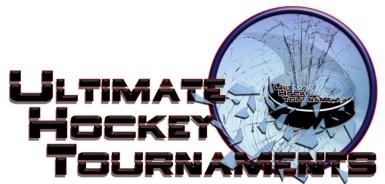                                                    Peewee B/ House Division		    Tournament FormatFour team with each team playing 3 preliminary round games. At that conclusion, 1st plays 2nd place for the Championship.  The 3rd and 4th place teams play in a consolation game. Standings		Game Results	TeamPoints Gm1Points Gm2Points Gm3Total PointsTiebreakers River Dogs Hockey, IL.12030 4 -4= 0 Chicago Hawks, IL.2226 Twin Rinks Sharks, IL.10230 -4 5= 1 St. Louis Rockets, MO.0000Fri 7:20 7:20PmPmReedsburg ArenaReedsburg ArenaHawksHawks5vs.vs.vs.RocketsRocketsRockets0Fri  9:15 9:15PmPmSauk Prairie RinkSauk Prairie RinkSharksSharks5vs.vs.vs.River DogsRiver DogsRiver Dogs5Sat  1:00   1:00 PmPmReedsburg ArenaReedsburg ArenaRiver DogsRiver Dogs6vs.vs.vs.RocketsRocketsRockets2Sat  2:15  2:15PmPmReedsburg ArenaReedsburg ArenaSharksSharks3vs.vs.vs.HawksHawksHawks7Sat  6:05  6:05PmPmDells Poppy RinkDells Poppy RinkHawksHawks      6vs.vs.vs.River DogsRiver DogsRiver Dogs2Sat  8:30  8:30PmPmDells Poppy RinkDells Poppy RinkRocketsRockets      1vs.vs.vs.SharksSharksSharks6HOMEHOMEHOMEAWAYAWAYAWAYAWAYSundaySunday12:0012:00PmPmSauk Prairie Rink3rd Place River Dogs        5-1River Dogs        5-1River Dogs        5-14th Place 4th Place     Rockets                                              Consolation    Rockets                                              Consolation    Rockets                                              Consolation    Rockets                                              ConsolationSunday    Sunday    12:4512:45PmPmReedsburg Arena1st Place Hawks               6-1Hawks               6-1Hawks               6-12nd Place2nd Place2nd PlaceSharks                                            ChampionshipSharks                                            ChampionshipSharks                                            Championship